Kale, Red Cabbage, Carrot Slaw with creamy dressingWash, spin DRY and SHRED (with knife)--Really Thin!... 6 lbs kaleDON'T FORGET TO TAKE OFF THICK STEMS :)Black Kale look like this:                               Green Kale looks like this:                          Red Kale looks like this: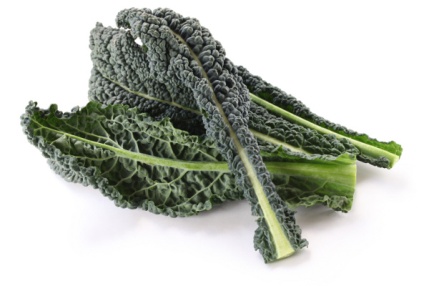 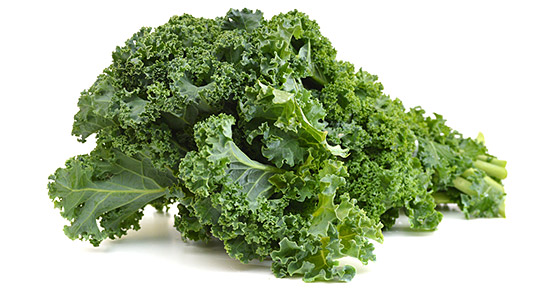 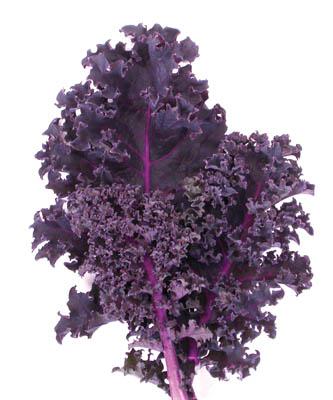 Wash and SHRED (with knife)--Really Thin!...1-2 red cabbageWash and GRATE (use food processor)... 15-20 carrotsStore in large plastic container in fridgeDressingIn a blender mix3 cups mayonnaise
16 tablespoons malt, cider or rice vinegar
4 tablespoon granulated sugar
4 tablespoon light brown sugar
Salt and pepper, to taste
 store in airtight container in fridgeFor day of salad bar--- first thing in morning mix dressing with kale, cabbage and carrot to let marinate in fridge.Serve with  or sunflower seeds